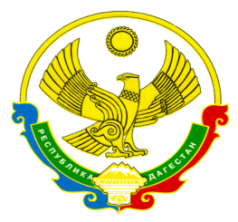 МИНИСТЕРСТВО ОБРАЗОВАНИЯ И НАУКИ РЕСПУБЛИКИ ДАГЕСТАНГОСУДАРСТВЕННОЕ КАЗЕННОЕ ОБРАЗОВАТЕЛЬНОЕ УЧРЕЖДЕНИ РЕСПУБЛИКИ  ДАГЕСТАН
       «АРАДИНСКАЯ  СРЕДНЯЯ  ОБЩЕОБРАЗОВАТЕЛЬНАЯ  ШКОЛАХУНЗАХСКОГО   РАЙОНА  им. ГАЛБАЦОВА Г.К.»368083,   РД,  Кумторкалинский   район,   п/о  Аджидада, с. Арада, тел. 89285712920«Дорожная карта» по преодолению языковых и культурных барьеров
Цель:
1. Разработать комплекс мероприятий, направленных на преодоление языкового
барьера и формирование навыков устной речи.
2. Создать условия для формирования и развития функциональной грамотности
учащихся.Факторы языкового барьераФакторы языкового барьераФакторы языкового барьераЛингвистический Психологический КультурныйОтсутствие
необходимых
знаний
лингвистического
характера.Страх публичных
выступлений.
Страх быть непонятым или
самому не понимать о чем
говорит собеседник.Несовпадение
менталитетов,
картин мира.Задачи:
1.Изучить уровень знаний
грамматики русского языка.
(Необходимость иметь
большой словарный запас не является первостепенной, в то
время как сильная
грамматическая база играет
ключевую роль).
2.Изучить уровень владения
родным языком.
(Слабое развитие
лингвистических способностей
на родном
языке приводит к проблемам в
иностранном языке).
3.Помочь детям преодолеть
языковой барьер.Задачи:
1.Научить концентрировать
внимание на себе и своем
успехе.
(Абстрагироваться от чужого мнения).
2. Устраивать как можно
больше публичных
выступлений.
Посещать разговорные клубы.
(Возможность преодолеть
страх общения с носителями
в неформальной обстановке:
настольные игры,
просмотр фильмов, дискуссия
на заданные темы).
3. Читать стихи на родном и
русском языках.Задачи:
1. Изучить историю,
страноведения, культуры.
Путь к взаимопониманию
лежит в осознании
картины мира другой нации.
2.Работать над культурой
речи.Сроки НаправленияМарт -апрель Погружение в тематику проекта – исследование проблемы языкового барьера и
причин его возникновения. Постановка целей и задачей проекта. Формирование
рабочей гипотезы. Создание паспорта проекта. Составление «дорожной карты» по
рисковым профилям.Май - июнь Анализ существующих способов преодоления языкового барьера, используя
теоретические методы исследования. Определения факторов образования
языкового барьера, исследование каждого из них. Формирования инструментов
речевой практики и стратегии преодоления коммуникативных трудностей.Август -октябрь Создание собственной методики преодоления языкового барьера, основываясь на
личном опыте устранения данной проблемы и используя эмпирические методы
исследования. Формирование алгоритма действий, отображающего
верную последовательность изучения иностранного языка и всех этапов
преодоления возникающих барьеров.Ноябрь -декабрь Оптимизация результатов: создание
презентации и текстового описания проекта№
п/пМероприятия Сроки ОтветственныеПланируемый
результатЭтап. Подготовка и запуск программыЭтап. Подготовка и запуск программыЭтап. Подготовка и запуск программыЭтап. Подготовка и запуск программыЭтап. Подготовка и запуск программыСоздание организационной инфраструктуры программы, обеспечение кадровой
поддержкиСоздание организационной инфраструктуры программы, обеспечение кадровой
поддержкиСоздание организационной инфраструктуры программы, обеспечение кадровой
поддержкиСоздание организационной инфраструктуры программы, обеспечение кадровой
поддержкиСоздание организационной инфраструктуры программы, обеспечение кадровой
поддержки1 Формирование рабочей группы на уровне
ОО (социальный педагог, педагог
психолог, учителя русского языка).
Разработка и утверждение плана
мероприятийИюнь —
август
2021Зам. дир. по УВР Омарова.З.ОГусейнова А.М.Гусейнова У.Г.Гудова А.И.Гасанова А.М.Казанбиева Н.Д.Организация системы
диагностики и
мониторинга обучения
и социализации детей2 Проведение социологического
исследования проблем и запросов детей.
Выявление учащихся с неродным русским
языком, испытывающих трудности в
обучении.
Разработка и утверждение нормативных и
Методических документов для
формирования и развития функциональной
грамотности у учащихся.Июнь —
август
2021Гасанова А.М.Казанбиева Н.Д.Организация сетевого
взаимодействия,
определение проблем и
запросов, разработка
программ
(планов/дорожных
карт) в ОО3 Формирование базы тестовых заданий Сентябрь
2021Алиев Гаджимурад Разработка
диагностических работ
для определения
уровня владения
русским языком.4 Проведение первичных диагностических
срезов на предмет выявления уровня
сформированности функциональной
грамотностиСентябрь
2021Алиев Гаджимурад5 Обработка результатов работы.
Отчет по итогам реализации 1 этапаСентябрь
2021Руководи
тель
рабочей
группыОмарова.З.О6 Мониторинг прохождения курсов
повышения квалификации
педагогическими работниками ООСентябрь
—
декабрь
2021Повышение
педагогической
компетенции7 Повышение квалификации педагогов,
Организация педагогических туров по
изучению (обмену) опытомСентябрь
—
декабрь
2021ОО Повышение
педагогической
компетенции,
внедрение
инновационного
научно-методического
обеспечения процесса
обучения детей8 Разработка индивидуальных учебных
планов и рабочих программ для обучения
детей.Август —
сентябрь
2021ОО, МО. Организация обучения
детей9 Проведение открытых занятий по
внеурочной деятельности по
формированию
Функциональной грамотности у учащихсяВ течение
всего
периодаПредмет
ники10 Обеспечение активного участия родителей
в
Формировании функциональной
грамотности у детейСентябрь
— ноябрь
2021ОО, зам.
директорМахмудова Б.Г.
а по
ВР Лабазанова Б.М.11 Разработка Положения о Психолого
социально-педагогическом сопровождении
детей и их семей;
Ведение дневников сопровождения детейНоябрь
2021ОО Профилактическая
работа с семьями,
организация работы по
коррекции поведения и
адаптации детей в
коллективе.12 Выплаты стимулирующего характера
педагогам, работающим с детьми и
успешно решающим задачи языковой и
социокультурной интеграции детейВ течение
всего
периодаОО Повышение мотивации
педагогических
работников для работы
с детьми с неродным
русским языком2. Практический этап. Разработка схем организации обучения детей.2. Практический этап. Разработка схем организации обучения детей.2. Практический этап. Разработка схем организации обучения детей.2. Практический этап. Разработка схем организации обучения детей.2. Практический этап. Разработка схем организации обучения детей.1 Открытие в образовательных организациях
классов/групп;
Проведение диагностики уровня владения
русским языкомСентябрь ОО Обеспечение равных
возможностей для
получения доступного
и качественного
образования,
комфортность
образовательного
процесса.2 Открытие подготовительных групп для
детей дошкольного возраста, не владеющих
или плохо владеющих русским языкомпо
необходи
мостиОО Обеспечение равных
возможностей для
получения доступного
и качественного
образования3 Обязательные дополнительные занятия и
культурные мероприятия второй половины
дня для детей, плохо владеющих или не
владеющих русским языком (просмотр
фильмов, использование компьютерных
языковых программ, участие в театральных
постановках, коллективные чтения книг)По
расписани
ю ОООО Преодоление языкового
барьера участниками
коммуникативного
процесса, снятие
психологических
проблем, развитие
поликультурного
пространства школы4 Организация деятельности детей во
внеучебное время, их участие в творческих
и спортивных мероприятиях школыПостоянн
оСоциаль
ные
педагоги
ООПогружение в
школьную
образовательную среду,
преодоление языкового
барьера участниками
коммуникативного
процесса, снятие
психологических
проблем5 Проведение тренингов по основам
межличностного общения в
мультикультурном обществеВ течение
всего
периодаПедагоги
-
психолог
и ОО Гасанова А.М.Снятие
психологических
проблем6 Организация курсов по интенсивному
обучению русскому языку детей совместно
с родителямиПо
необходи
мостиОО Преодоление языкового
барьера участниками
коммуникативного
процесса, снятие
психологических
проблем7 Консультации для родителей В течение
всего
периодаОО Освоение детьми
навыков поведения в
обществе.8 Организация работы межвозрастных
разноуровневых языковых групп в системе
дополнительного образованияВ течение
всего
периодаКуратор
Алиев Г.Формирование
толерантной среды.9 Проведение мероприятий, посвященных
дружбе народовДекабрь
2021ОО Формирование
толерантной среды на
основе ценностей
многонационального
российского обществаIII. Результативно-аналитический этап. Расширение охвата и трансляция опытаIII. Результативно-аналитический этап. Расширение охвата и трансляция опытаIII. Результативно-аналитический этап. Расширение охвата и трансляция опытаIII. Результативно-аналитический этап. Расширение охвата и трансляция опытаIII. Результативно-аналитический этап. Расширение охвата и трансляция опыта1 Проведение мониторинга результатов
работы по сформированности
функциональной грамотности
обучающихся на урокахВ течение
всего
периода.ОО, зам.
директор
а по
УВР2 Представление ОО аналитических справок
о работе с детьми1 раз в
полугоди
еОО3 Обеспечение информационной открытости
в течение реализации мероприятий